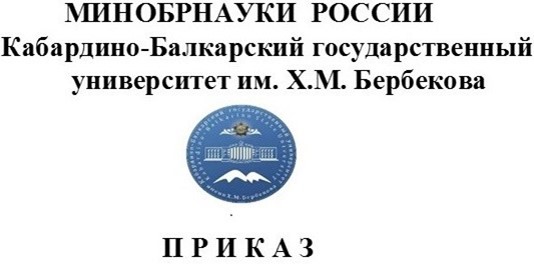               13 марта 2020 г.  № 78/О             г. НальчикО мероприятиях по профилактике коронавирусной инфекцииВ связи с угрозой распространения коронавирусной инфекции (2019 - nCoV) в целях выполнения рекомендаций Роспотребнадзора по профилактике гриппа, ОРВИ и коронавирусной инфекции и письма Министерства науки и высшего образования РФ № МН -3/584 от 10.03.2020 г.ПРИКАЗЫВАЮ:1. Руководителям структурных подразделений Кабардино-Балкарского государственного университета им. Х.М. Бербекова (далее – «КБГУ», «Университет») организовать беседу с обучающимися по профилактике распространения гриппа, ОРВИ и коронавирусной инфекции.2. Рекомендовать работникам и обучающимся КБГУ воздержаться от частных поездок в страны с неблагополучной ситуацией с распространением коронавирусной инфекции.3. Работникам и обучающимся КБГУ в случае возвращения из стран с неблагополучной в связи с коронавирусом ситуацией обеспечить самоизоляцию по месту проживания на срок 14 (четырнадцать) дней со дня возвращения в Российскую Федерацию. В ходе самоизоляции не посещать учебу, работу, минимизировать время нахождения в общественных местах.4. Работникам и обучающимся, находящимся за границей, заблаговременно или, если это невозможно, в день возвращения на территорию Российской Федерации поставить в известность непосредственного руководителя о своем возвращении, датах, стране поездки и предполагаемом сроке самоизоляции. 5. Начальнику управления кадрового и правового обеспечения Машуковой Е.М. и директору Высшей школы международного образования Шапсигову А.Х. сформировать списки работников и обучающихся, находящихся за пределами РФ. Информацию актуализировать ежедневно.6. Проректору по стратегического развитию и международным связям Кушхову Х.С. уведомлять федеральную службу по надзору в сфере защиты прав потребителей и благополучия человека по Кабардино-Балкарской Республике о дне возвращения на территорию РФ работников и обучающихся КБГУ, находящихся за границей, для организации изоляции.7. Первому проректору – проректору по учебной работе Лесеву В.Н. в срок до 16.03.2020 г. определить порядок реализации образовательных программ обучающимся, находящимся в режиме самоизоляции, а также по учебным курсам преподавателям, находящимся в самоизоляции.8. Проректору по научно-исследовательской работе Хашировой С.Ю.  определить порядок работы по организации научных конференций и других крупных научных мероприятий, запланированных на март-сентябрь 2020 г.9. Проректору по воспитательной работе и социальным вопросам Геккиеву С.З. временно отменить проведение массовых мероприятий КБГУ.10.  Проректору по стратегического развитию и международным связям Кушхову Х.С. определить порядок организации международной деятельности КБГУ, обеспечить информирование зарубежных партнеров университета о необходимости соблюдения режима самоизоляции в случае прибытия из стран с неблагополучной в связи с коронавирусом ситуацией, перенести на более поздний срок или отменить мероприятия, связанные с приездом в Россию больших групп людей.11. Руководителям структурных подразделений КБГУ: 11.1. Совместно с первым проректором – проректором по учебной работе Лесевым В.Н. обеспечить самоизолированным работникам и обучающимся удаленный доступ к информационным ресурсам КБГУ для исполнения ими трудовых обязанностей и обучения.11.2. Незамедлительно сообщать в управление кадрового и правового обеспечения о самоизолированных работниках по номеру телефону: 8 (8662) – 42-19-12 и адресу электронной почты: ykbsu@mail.ru12. Проректору по воспитательной работе и социальным вопросам Геккиеву С.З.: 12.1. Обеспечить измерение температуры работникам и обучающимся на входе в здания Университета, регулярное выборочное измерение температуры в учебных аудиториях и в жилых зданиях (общежитиях). Отстранять приказом от работы и учебы лиц с повышенной температурой тела.12.2. Оказать содействие обучающимся, проживающим в общежитиях Университета, в обеспечении медицинской помощью и в соблюдении режима самоизоляции.12.3. Обеспечить проведение ежедневной антибактериальной уборки в учебных аудиториях, жилых и иных помещениях КБГУ.13. Начальнику контрактной службы Чихрадзе С.Л.  и начальнику управления организации бюджетного процесса, экономики и планирования Синцову Е.А. определить необходимую потребность в финансовых средствах для проведения обеспечительных мер по профилактике коронавирусной инфекции (2019 - nCoV) в Университете и незамедлительно организовать следующие закупки:Малярные кисти диаметром 2 см. – 20 шт.,Резиновые перчатки средней плотности – 200 пар.,Тепловизоры медицинские – 2 шт.,Антисептический гель для рук – 1000 шт.,Дозаторы для антисептиков – 10 шт.,Антисептические средства – 30 л.14. Начальнику контрактной службы Чихрадзе С.Л. обеспечить упрощенный и срочный порядок финансирования необходимых закупок оборудования и материалов в целях реализации данного приказа.15.  Работникам и обучающимся соблюдать требования администрации по контролю самочувствия в зданиях и жилых помещениях (общежитиях) КБГУ. При появлении первых респираторных симптомов незамедлительно обращать за медицинской помощью на дому (вызывать скорую помощь) без посещения медицинских организаций.16. Контроль за исполнением настоящего приказа оставляю за собой.ОСНОВАНИЕ: проект приказа начальника УК и ПО Машуковой Е.М. от 13.03.2020 года, резолюция ректора Альтудова Ю.К.РЕКТОР                                                           Ю.К. АЛЬТУДОВСОГЛАСОВАНО:            первый проректор –            проректор по УР                                ______________       В.Н. Лесев            и.о. проректора по СР и МС             ______________       Х.С. Кушхов             проректор по ВР и СВ                        ______________      С.З. Геккиев            проректор по НИР                               ______________      С.Ю. Хаширова начальник УОБПЭ и П                        ______________      Е.А. Синцов             начальник контрактной службы       _______________     С.Л. Чихрадзеначальник УК и ПО                             ______________      Е.М. Машукова            начальник ОРУ                                     ______________      Р.Б. ПшеуновКорректор общего отдела ОРУ Гонгапшева К.А.                                                                                                                                                                Технический                       исполнитель:                      Машезова М.Р.                       к.т. 42-52-54